              КАРАР                                                               ПОСТАНОВЛЕНИЕ15 декабрь 2015 й.                         № 55                    15 декабря 2015 г.О праздновании Нового 2016 года в сельском поселенииМаксим – Горьковский сельсовет муниципального районаБелебеевский район Республики Башкортостан	В связи с проведением новогодних и рождественских праздничных мероприятий на территории сельского поселения Максим – Горьковский сельсовет муниципального района Белебеевский район Республики Башкортостанп о с т а н о в л я ю:	1. Утвердить состав оргкомитета и план мероприятий по подготовке и проведению новогодних и рождественских мероприятий (приложение 1, 2).	2. МБОУ СОШ с. ЦУП им. М.Горького,  с. санатория Глуховского, МБОУ Детсад с. ЦУП им. М.Горького (Игнатьева Н.Д., Гибаева А.Р.,) провести с 25-30 декабря новогодние праздники, с 5-13 января рождественские мероприятия для учащихся и детей. 3. МАУК «Максим – Горьковский СДК» (Воробьева Р.Н.)  по согласованию с Администрацией  АО «Племзавод им. М.Горького» провести 30 декабря в 12.00 часов  детский новогодний утренник для детей, 31.12.2015г. в 20.00 часов новогоднюю развлекательную  программу «Короб счастья для взрослого населения (с. ЦУП им. М.Горького, д. Русская Швейцария, д. Утейка) в СДК; с 1- 13 января рождественские мероприятия.	4. Контроль за исполнением настоящего постановления оставляю за собой.Глава Сельского поселения                                                Н.К. КрасильниковаПриложение № 1                                                         к постановлению главы сельского поселения	Максим – Горьковский сельсовет муниципального района Белебеевский  район Республики Башкортостан  	от 15.12.2015. №  55Состав оргкомитетапо подготовке и проведению новогодних и рождественских мероприятий1.Красильникова Н.К. – председатель оргкомитета, глава Сельского поселения,2.Сабирова Г.М.    -  зам. председателя оргкомитета, главный бухгалтер АО «Племзавод имени Максима Горького»;3.Фазлутдинов Р.Р. – зам. председателя оргкомитета, учитель МБОУ     СОШ с. сан. ГлуховскогоЧлены оргкомитетаВоробьева Р.Н. – директор МАУК «Максим – Горьковский СДК»;Руденко Н.А.  – художественный руководитель;3.  Игнатьева Н.Д. – и.о.директор МБОУ СОШ  с. ЦУП им. М.Горького;4.  Гибаева А.Р. – директор МБОУ СОШ с. сана. Глуховского;      5. Ильясова С.В. -  библиотекарь Максим – Горьковского СДК.         И.о.управделами Администрации                           О.П.КапитоноваПриложение № 2                                                         к постановлению главы сельского поселения	Максим – Горьковский сельсовет муниципального района Белебеевский  район Республики Башкортостан  	от 15.12.2015. №  55И.о.управделами Администрации                                    О.П.КапитоноваБашkортостан РеспубликаhыБəлəбəй районы муниципаль районыныӊМаксим – Горький ауыл советыауыл биләмәhе хакимиәте.Горький ис. ПУЙ ауылы, Бакса урамы,  3Тел.2-07-40 , факс: 2-08-98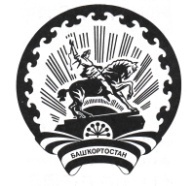 Республика БашкортостанАдминистрация сельского поселения Максим – Горьковский сельсовет муниципального района Белебеевский район 452014, с. ЦУП им. М.Горького, ул. Садовая, д. 3Тел. 2-07-40, факс: 2-08-98№Наименование мероприятийСрок исполненияОтветственный исполнитель1Провести заседание оргкомитета03.12.2015г.КрасильниковаН.К.2Подготовить сценарии и организовать новогодние и рождественские мероприятиядо 15.12.2015г.Воробьева Р.Н., Игнатьева Н.Д. Гибаева А.Р.3Провести рабочие  и генеральную репетиции с привлечением всех участников в мероприятиях18-29.12.15г.Воробьева Р.Н.Игнатьева Н.Д..,Гибаева А.Р4Организовать приобретение призов на проведение праздничных мероприятийдо 29.12.15г.Красильникова Н.К.Воробьева Р.Н.5Обеспечить охрану правопорядка на мероприятиях30-31.12.15г.Борисов С.В.6Организовать дежурство медработника:1. На новогодней развлекательной программе «Короб счастья»  31.12.15г. с 20.00 до 00.00;  01.01.2016г. с 00.00 до 03.0031.12.15г.-01.01.16г.Габдуллина Ф.А.7 Подготовить помещение  МАУК «Максим – Горьковский СДК» к проведению новогодних и рождественских мероприятийдо 27.12.15г.;до 06.01.16г.Воробьева Р.Н.8Произвести очистку территории МАУК «Максим – Горьковский СДК» от снегадо 30.12.15г.;до 06.01.16г.Воробьева Р.Н.9Организовать установку и новогоднее оформление  новогодних елок:  МАУК «Максим – Горьковский СДК,до 25.12.15г.Воробьева Р.Н., 10Организовать и установить праздничную иллюминацию на фасадах зданий организаций и учрежденийдо 25.12.15г.Красильникова Н.К. и руководители предприятий и организаций11Произвести установку и художественное оформление  новогодних елок на территории Сельского поселения:  МАУК «Максим – Горьковский СДК»,  ООО «Волна» д. Русская Швейцария.до 25.12.15г.Красильникова Н.К.Воробьева Р.Н.12Организовать монтаж новогодней иллюминации на новогодней елке Сельского поселениядо 25.12.15г.Алексеев А.М.13Организовать дежурство в организациях и учреждениях 25.12.15г.- 10.01.16г.руководители и сотрудники предприятий и организаций14Обеспечить противопожарную безопасность на проводимых мероприятиях, назначить ответственных по противопожарной безопасностиКрасильникова Н.К.Воробьева Р.Н.Фархшатов И.Р.Игнатьева Н.Д..Гибаева А.Р.Ильясова С.В.15Осуществить меры по обеспечению правопорядка и общественной безопасности, по профилактике и предупреждению террористических и экстремистских проявлений  в период проведения праздничных мероприятийУчастковый уполномоченный ДНДКрасильникова Н.К.Воробьева Р.Н.Фархшатов И.Р.Игнатьева Н.Д..Гибаева А.Р.Ильясова С.В.